هو الذاكر الشاهد الخبير يا أبا الحسنحضرت بهاءاللهاصلی فارسی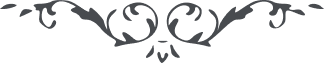 من آثار حضرة بهاءالله – لئالئ الحكمة، المجلد 2، لوح رقم (86)، الصفحة 174 - 176هو الذاکر الشاهد الخبیریا ابا الحسن مالک سرّ و علن از شطر سجن بتو توجّه نموده و ترا ذکر مینماید طوبی لک و نعیما لک و هنیئا لک و مریئا لک چه که آیات شنیدی و بیّنات مشاهده نمودی و از رحیق مختوم آشامیدی و از کوثر حبّ رحمن من دون تعطیل نوشیدی اکثر ایّامت بمحبّة اللّه گذشت قسم بجمالقدم معادله نمینماید باین شهادتیکه در باره تو از قلم اعلی جاری شد جمیع آنچه در ارض موجود و مشهود است باسمم از بحر سرور بیاشام و از کوثر فرح بنوش الحمد للّه بآیات الٓهی در سنین معدودات فائز شدی انّها خیر لک عن کنائز الارض کلّها ان احمد و قل لک الحمد یا اله العالمین از فراق محزون مباش چه که اجر لقا در بارهٴ تو از قلم قدم ثبت شد و این از عنایتهای بیمانند الٓهی بوده و هست جمیع دوستانرا تکبیر برسان و بگو این یوم مبارک در جمیع کتب و زبر مذکور است و بیوم اللّه معروف قدر او را بدانید و آنچه سزاوار است عمل نمائید آنچه الیوم از اعظم اعمال نزد غنیّ متعال محسوب است استقامت بر امر است چه که هیاکل ظنون در صدد منع احبّاء اللّه بوده و هستند اینست که از قبل کل را آگاه نمودیم نعیق مرتفع میشود و کتاب سجّین و الواح نار منتشر میگردد باید اهل یقین که در فرقان باصحاب یمین و در قیّوم اسما باهل سفینهٴ حمرا مذکور و مسطورند بقدرت و قوّتی ظاهر شوند که امثال نفوس موهومه قادر بر منع نباشند کذلک نطق المظلوم بما ینفع احبّائه فی هذا السّجن المتین الحمد للّه ربّ العالمین .